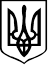 КОЛОМИЙСЬКА МІСЬКА РАДАВОСКРЕСИНЦІВСЬКИЙ ЛІЦЕЙ   Н А К А З	 08.10.2021                                   с.Воскресинці                                        №107-од Про підсумки Всеукраїнського                                                                                   тижня з протидії  булінгуТема булінгу в освітньому середовищі й надалі залишається актуальною соціально- педагогічною  та психологічною проблемою сучасності.   Сьогодні, як ніколи, ми стикаємося з проявами насильства, третирування  у міжособистісних стосунках підлітків, здійснюваних ними самими. Явище булінгу надзвичайно поширене в сучасних освітніх закладах.З метою запобігання насилля та цькування  серед учнівської молоді у ліцеї з 13.09 до 17.09.2021проведено Тиждень протидії булінгу. Педагоги ліцею, працівники психолого-педагогічної служби провели цікаві, пізнавальні заходи, під час яких учні долучалися до жвавої дискусії,  були активними учасниками обговорення даної проблеми.  Урок  «Стоп булінг: діяти за формулою stop-talk-walk», проведений соціальним педагогом Семенчук Н.І. з учнями 5-6-х класів, був спрямований на виховання  взаємоповаги, колективізму та толерантного ставлення до кожної особистості.           Учні 7-9-х класів переглянули короткометражний документальний фільм «Джованн та балет на воді» (реж. Астрід Буссінк). Фільм сприяв розвитку в учнів почуття емпатії та співпереживання до дитини, яка зазнає глузувань. Глядачі мали змогу висловити власну думку та свій погляд на дану тематику.          Не залишив нікого байдужим урок « Не ведусь: ми - герої безпеки в Інтернеті», проведений учителем інформатики  Витвицькою М.В.  з учнями 4-го класу. Четвертокласники, разом з Гугликом,  вирішували інтерактивні завдання з тем: ознаки ризикованої комунікації в Інтернеті, захист приватної інформації, поширені онлайн – ризики.          Впродовж Тижня класні керівники провели виховні години « Мій світ без насильства», на яких широко використовували цікаві ігри та вправи, спрямовані на згуртування колективу і дружню атмосферу. Виходячи з вищенаведеного           НАКАЗУЮ:   1.Практикувати проведення Тижня з протидії  булінгу в наступні роки.                                                                                                        Витвицька М.В.        2. Учасникам освітнього процесу Воскресинцівського ліцею неухильно дотримуватись Положення щодо протидіїї булінгу (цькуванню) в закладі.3.Соціально-психологічній службі:3.1.Систематично  моніторити можливі  прояви насилля в ліцеї та дотримуватися алгоритму дій у випадку боулінгу.                                                                       Вовкунець М.В., Семенчук Н.І.3.2. Проводити освітню роботу з учнями та батьками з питань профілактики різних форм цькування, формувати ненасильницьку модель поведінки та вирішення конфліктів мирним шляхом.                                   4. Заступнику директора з навчально - виховної роботи Витвицькій М.В. контролювати виконання плану заходів щодо профілактики булінгу у ліцеї.                                                                                                                                                                                                         Протягом року5. Класним керівникам  ліцею  забезпечувати неухильне виконання Конвенції ООН про права дитини, запобігати проявам булінгу.6. Контроль  за виконанням даного наказу покласти на заступника директора з навчально - виховної роботи  Витвицьку М.В.Директор  ліцею                                                                   Ганна Томащук З наказом ознайомлені:         Витвицька М.В.         Вовкунець М.В.                                                                    Семенчук Н.І.